Buffalo WingsIngredients: 2 wings per person1/6 of an onion, chopped1 garlic clove, minced1/6 of a pepper, chopped25ml brown sugar10ml soy sauce5-10ml hot sauce Fry Method:Bring pot of water to boil – boil wings for 8 minutes then put in fridgeFill cast iron frying pan with oil (will be shared between units)In small pot combine chopped onion, garlic and pepper cook for 1-2 minutes Add brown sugar, soy sauce, hot sauce, salt and pepper cook for 5-10 minutes until veggies are soft Pour sauce into a blender and mix on high until smooth Dry off wings thoroughly Heat oil, add wings with slotted spoon – cook for 2-3minutes per side Remove wings with slotted spoon and put onto paper towelImmediately toss in bowl of sauce Oven Baked Method:Preheat oven to 425 degrees FMake sauceToss wings in sauceBake for 15 minutes then turn wings and drizzle more sauce over wingsBake for 15 minutes moreRemove from oven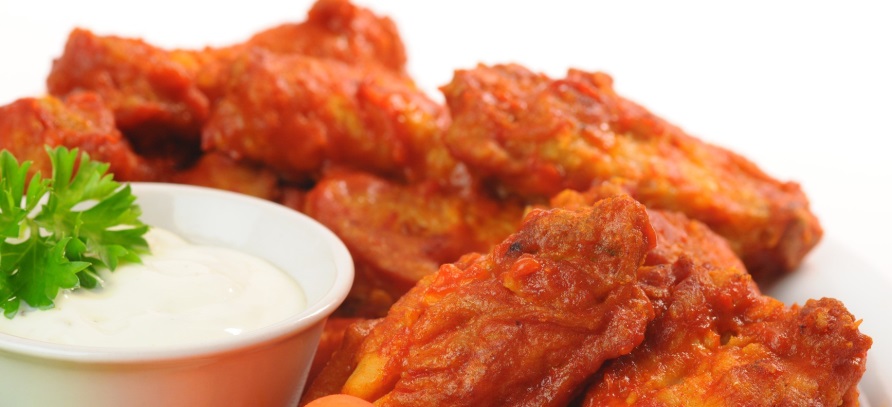 Honey Garlic Wings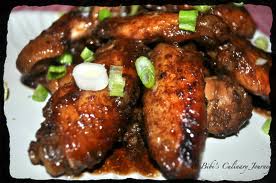 Ingredients:2 wings per person25ml soy sauce40ml honey2 garlic cloves, minced1ml sesame oilDash of cayenne Salt and pepper Fry Method:Bring pot of water to boil – boil wings for 8 minutes then put in fridgeFill cast iron frying pan with oil (will be shared between units)In small pot combine soy sauce, honey, minced garlic, sesame oil, cayenne, salt and pepper, cook for 5 minutes, stirring constantly Dry off wings thoroughly Heat oil, add wings with slotted spoon – cook for 2-3minutes per side Remove wings with slotted spoon and put onto paper towelImmediately toss in bowl of sauce Oven Baked Method: Preheat oven to 425 degrees FMake sauceToss wings in sauceBake for 15 minutes then turn wings and drizzle remaining sauce over wingsBake for 15 minutes moreRemove from oven